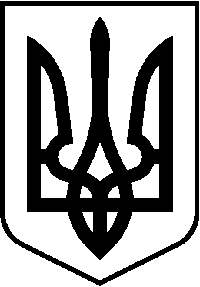 УКРАЇНА Чернівецька обласна радаДепартамент освіти і науки Чернівецької обласної державної адміністраціїКУ «Навчально-методичний центр якості освіти та координації господарської діяльності навчальних закладів області»(Центр якості освіти)вул. Горького,23; м. Чернівці; 58010; тел. (0372) 55-08-10, 55-62-27 е-mail: analitykcv@ukr.net; код ЕДРПОУ  38289540_17.01.2022  № _02-06/08_                                         На № _________ від _________Керівникам   органів   управлінняосвітою територіальних громадДиректорам закладів обласного підпорядкуванняШановні колеги!Доводимо до вашого відома інформацію щодо проведення навчальних вебінарів Центром здоров’я та розвитку «Коло сім’ї».          Вебінари проводяться в межах україно-швейцарського проєкту "Психічне здоров'я для України" за підтримки Швейцарії для освітян: вчителів, шкільних психологів, соціальних педагогів, медсестер шкіл.	Ознайомитись з інформаційними матеріалами навчальних вебінарів можна за посиланням: https://mail.ukr.net/desktop#sendmsg/f=to=EhV69XiZEuDBEoC_9u1L9AiT9hN	Більш детальніша інформація щодо тематики та дати проведення вебінарів подана в листі Центру здоров’я та розвитку «Коло сім’ї», що додається.Додаток: на 1 арк.Директор Центру якості освіти                                    Світлана  ПРІНЬКОВалентина ШЕВЧУК 52-62-27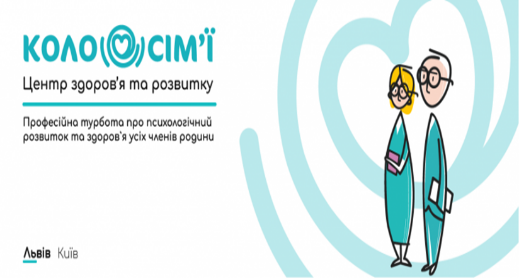 Додаток до листа Центру якості освіти ________________№___________Вебінари для освітян: вчителів, шкільних психологів, соціальних педагогів, медсестер шкілВедучі: психотерапевти Юліана Маслак, Леся Федорович, Світлана Джула, Христина Колесник (Україна)БАТЬКИ І ПІДЛІТКИ: ПРАКТИЧНІ РЕКОМЕНДАЦІЇ ЩОДО НАЛАГОДЖЕННЯ СТОСУНКІВ ТА ПОКРАЩЕННЯ ПОВЕДІНКИПІДЛІТКОВИЙ ВІК: ВИКЛИКИ І МОЖЛИВОСТІ ДОПОМОГИ В ШКІЛЬНОМУ СЕРЕДОВИЩІ16 лютого, 17:00-18:30 год.Скринінг поширених труднощів у сфері психічного здоров'я підлітків. Модель допомоги підліткам із залежністю16 березня, 17:00-18:30 год.Антибулінгова програма та роль вчителя у превенції булінгу в школі17 березня, 17:00-18:30 год.Модель ефективної комунікації між вчителем та підлітками11 квітня, 17:00-18:30 год.На допомогу вчителю: як турбуватися про себе та дбати про своє психологічне благополуччя